PRISMA flow diagram for systematic review Coding ProtocolSensitivity Analyses  Following previous meta-analyses (e.g., Kim & Webb, 2022; Shintani et al., 2013), we first converted the effect sizes into z scores, and did not find any absolute value that was larger than 2.0. We then used the meta package in R software to identify outliers. As Harrer et al. (2021) suggested, this package provides measures such as DFFITS values, Cook’s distances, and Covariance ratio (see Harrer et al., 2021, for their definitions and equations) to detect outliers. Plots in Figure 1 revealed that one study (Walters & Bozkurt, 2009), which is marked with a red circle, is considered as a potential outlier. And subsequent analyses in second research question also identified it as the only potential outlier. However, because each study was independently conducted and included a different group of students and varying learning conditions, studies identified as outliers do not necessarily mean the study is an outlier that does not reflect normal language learning. Therefore, it is not appropriate to simply delete “outlier” studies from the analysis (see, e.g., Hunter & Schmidt, 2004, for arguments about how to treat outliers). We followed Viechtbauer and Cheung’s (2010) guidance and reran the whole analysis while excluding the studies identified as influential and compared the results to the results obtained when including all studies. The similar pattern in the magnitude of effect sizes revealed that the analyses could be interpreted as robust.    We also examined the potential influence of publication bias—studies finding significant or large effects tend to be published—on the current data. Checking this bias is a critical procedure to examine the credibility of the overall effect sizes. We inspected the funnel plot (Figure 2) and conducted Egger’s test. The funnel plot indicated no apparent publication bias. Egger’s regression test (t = 1.84, p = .079) also ﻿indicated no substantial influences from publication bias on the findings. Figure 1﻿Plot of the (a) studentized deleted residuals, (b) Cook’s distances, (c) DFFITS values, and (d) COVRATIO values for 19 effect sizes of posttests for the comparison of notetaking versus control. 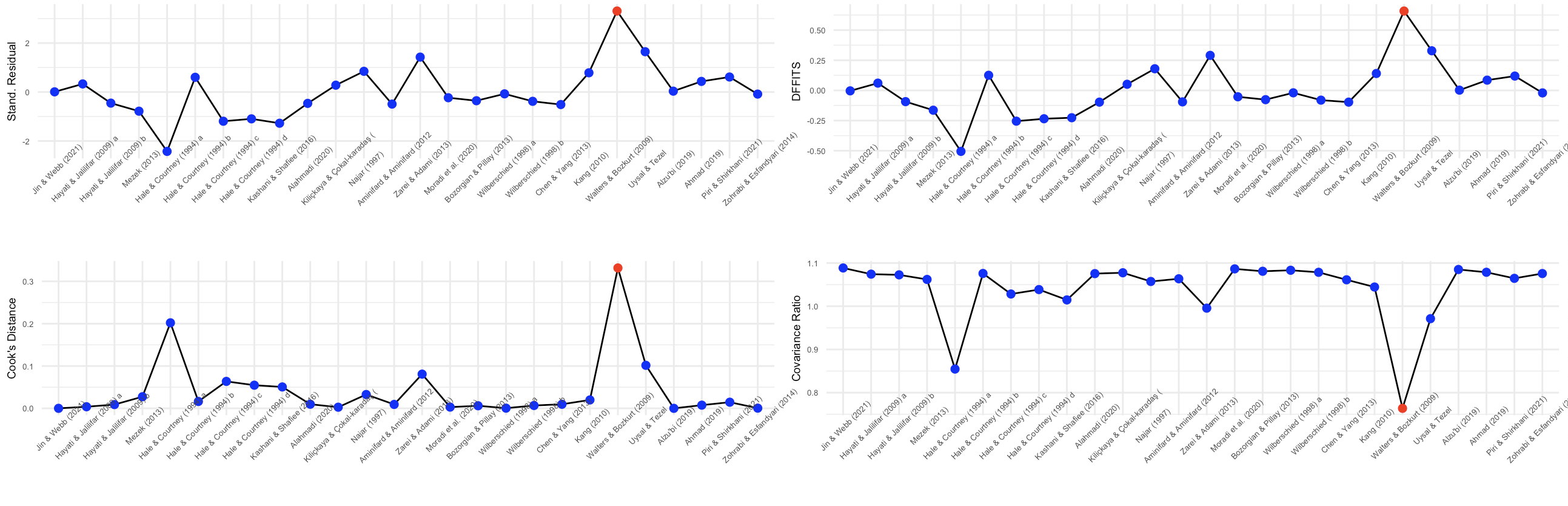 Figure 2Funnel Plot of studies involving notetaking and control groups 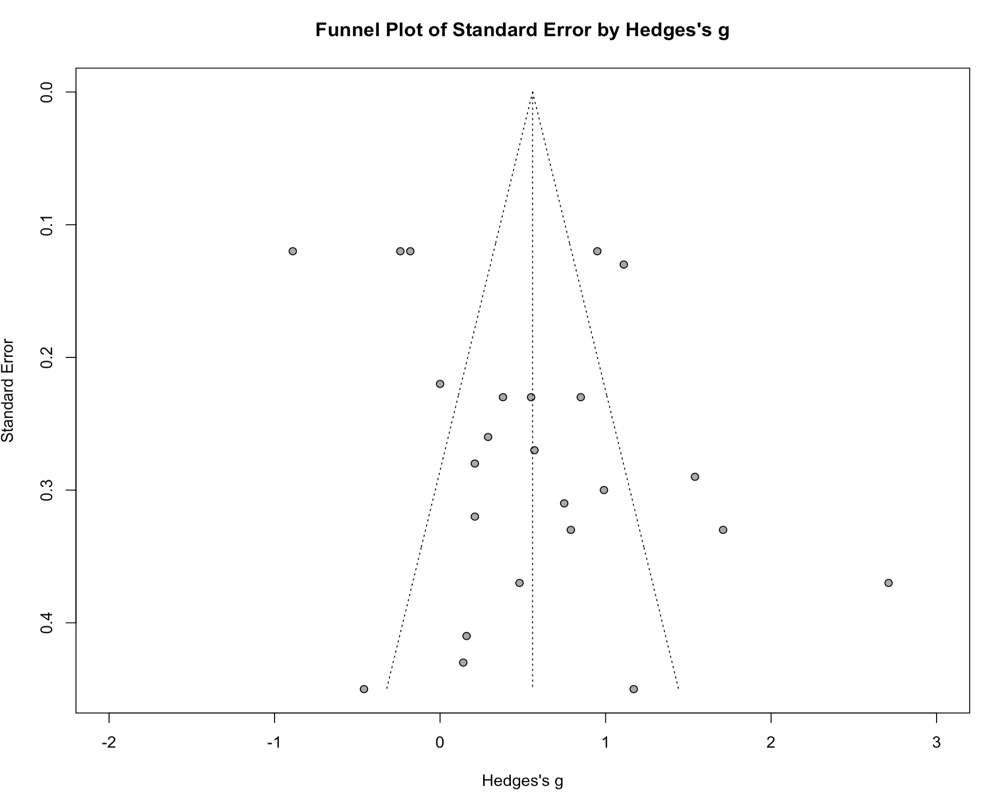 References﻿Harrer, M., Cuijpers, P., Furukawa, T. A., & Ebert, D. D. (2021). Doing meta-analysis with R: A hands-on guide. Chapman & Hall/ CRC Press.Hunter, J.E., Schmidt, F.L., 2004. Methods of meta-analysis: correcting error and bias in research findings (2nd ed.). Sage, Thousand Oaks, CA.Kim, S.K., & Webb, S. (2022). The effects of spaced practice on second language learning: A meta-analysis. Language Learning, 72(1), 269–319.Shintani, N., Li, S., & Ellis, R. (2013). Comprehension-based versus production-based grammar instruction: A meta-analysis of comparative studies. Language learning, 63(2), 296–329.Viechtbauer, W., Cheung, M.W.-L., 2010. Outlier and influence diagnostics for meta-analysis. Research Synthesis Methods, 1, 112–125. https://doi.org/10.1002/jrsm.11Walters, J., & Bozkurt, N. (2009). The effect of keeping vocabulary notebooks on vocabulary acquisition. Language Teaching Research, 13(4), 403–423.Interrater ReliabilityTABLE 1. Interrater Reliability for Categorical VariablesTABLE 2. Interrater Reliability for Continuous VariablesReferences for the Included StudiesAhmad, S. Z. (2019). Impact of Cornell notes vs. REAP on EFL secondary school students' critical reading skills. International Education Studies, 12(10), 60–74.Alahmadi, N. S. (2020). The effect of the mind mapping strategy on the L2 vocabulary learning of Saudi learners. Education and Linguistics Research, 6(1), 54–68. Alzu'bi, M. A. (2019). The influence of suggested Cornell note-taking method on improving writing composition skills of Jordanian EFL learners. Journal of Language Teaching and Research, 10(4), 863–871.Aminifard, Y., & Aminifard, A. (2012). Note-taking and listening comprehension of conversations and mini-lectures: any benefit? Canadian Social Science, 8(4), 47–51.Bozorgian, H., & Pillay, H. (2013). Enhancing foreign language learning through listening strategy delivered in L1: An experimental study. International Journal of Instruction, 6(1).Chen, H. J. H., & Yang, T. Y. C. (2013). The impact of adventure video games on foreign language learning and the perceptions of learners. Interactive learning environments, 21(2), 129–141.Hale, G. A., & Courtney, R. (1994). The effects of note-taking on listening comprehension in the Test of English as a Foreign Language. Language Testing, 11(1), 29–47. Hayati, A. M., & Jalilifar, A. (2009). The impact of cultural knowledge on listening comprehension of EFL learners. English Language Teaching, 2(1), 101–111. Jin, Z., & Webb, S. (2021). Does writing words in notes contribute to vocabulary learning? Language Teaching Research. Advance online publication.Kang, E.Y. (2010). Effects of output and note-taking on noticing and interlanguage development. TESOL and Applied Linguistics, 10(2). 19–36.Kashani, S., & Shafiee, S. (2016). A comparison of vocabulary learning strategies among elementary Iranian EFL learners. Journal of Language Teaching and Research, 7(3), 511–518.Kilickaya, F., & Cokal-Karadas, D. (2009). The effect of note-taking on university students’ listening comprehension of lectures. Kastamonu Education Journal, 17(1), 47–56.Mežek, Š. (2013). Learning terminology from reading texts in English: The effects of note-taking strategies. Nordic Journal of English Studies, 12(1), 133–161.Moradi, S., Ghahari, S., & Abbas Nejad, M. (2020). Learner-vs. expert-constructed outlines: Testing the associations with L2 text comprehension and multiple intelligences. Studies in Second Language Learning and Teaching, 10(2), 359–384.Najar, R.L. (1997). The effects of note taking strategy instruction on comprehension in ESL texts, (Unpublished doctoral dissertation). Hawaii University.﻿Piri, A., & Shirkhani, S. (2021). The comparative effects of note-taking and semantic mapping on EFL learners’ vocabulary learning and vocabulary retention. Journal of new advances in English Language Teaching and Applied Linguistics, 3(1), 506–517Uysal, N. M.; Tezel, K.V. (2020). The effects of language learning strategies instruction based on learning styles on reading comprehension. RumeliDE Dil ve Edebiyat Araştırmaları Dergisi, (21), 697–714.Walters, J., & Bozkurt, N. (2009). The effect of keeping vocabulary notebooks on vocabulary acquisition. Language Teaching Research, 13(4), 403–423.Wilberschied, L. (1998). The relationships among a variation of immediate recall tasks and measures of L1 writing, L2 achievement, and cognitive strategy use in students of high school Spanish (Unpublished doctoral dissertation). The Ohio State University.Zarei, A. A., & Adami, S. (2013). The effects of semantic mapping, thematic clustering, and notebook keeping on L2 vocabulary recognition and production. Journal on English Language Teaching, 3(2), 17–27.Zohrabi, M., & Esfandyari, F. (2014). The impact of note taking on the improvement of listening comprehension of Iranian EFL learners. International Journal of English Language and Literature Studies, 3(2), 165–175.FeaturesFeaturesDescriptorsStudy identificationStudy identificationAuthorThe author(s) of the publicationTitleTitle of the publicationYear Year that journal article was published, or thesis defendedPublication TypeType of the study that was published (i.e., journal, PhD thesis)Learner variablesLearner variablesL1 The first language of the participantsL2Target language in which participants encounteredContextForeign or second language learning environment (i.e., FL, SL)Country/RegionThe country where the research was conductedScript Whether L1 and L2 share the same script (i.e., yes, no, mixed)Institutional levelElementary school, secondary school, high school, university, or language instituteTreatment variablesTreatment variablesMode of inputListening, reading, mixed, or unreportedMaterial typeAcademic discourse, non-academic discourse, mixed, or not reportedNotetaking featuresNotetaking featuresNotetaking featuresNotetaking behaviorAllowed notetaking, required notetaking, or not reportedNum_notetaking_sessionsNumber of notetaking sessionsProvision of notetaking instructionPresence, or absenceInstruction_lengthTotal length of instruction time in minutesType of notetaking strategyLinear learning strategy, generative learning strategy, or bothOpportunity of review notesYes, no, or not reportedOutcome featuresOutcome featuresTarget learningLinguistic forms, listening comprehension, reading comprehension, writingTest max scoreMaximum score for the testNThe total number of participantsnParticipant number in each groupPost_meanLearners’ learning outcome in the immediate posttestPost_SDThe standard deviation of the posttest scoresMethodologyMethodology       Measurement type       Measurement typeRecognition, recall, writing, or not reported       Testing instrument       Testing instrumentMeaning recall, form recall, multiple-choice, T/F question, etc.Study qualityStudy qualityReport whether the study reported some aspects of study quality such as pretest, instrument reliability, etc.VariableFleiss’s κ S indexNumber of codersPublication type112L1.60.633L2113Context112Region.87.882Script 112Educational level112Mode of input112Material type.60.603Measurement type112Learning target.89.913Notetaking instruction.93.943Instruction type.94.963Notetaking behavior112Opportunity to review notes.64.743VariableIntraclass correlationNumber of codersNumber of notetaking sessions.992Notetaking instruction length12Test max score12N12n12Post_mean12Post_SD12